Name ______________________________      Homework    March 6-10Put your initials by each night that your child practiced the following:____Monday		     ____Tuesday   	     	     ____Thursday*Nightly Homework*1.  Read Start Right Reader page.2. Count numbers 1-75. 3. Practice assigned Sight Word list in red reading folder.  Monday: Read each sentence and write the correct punctuation..   ?My dog can jump___Where is his hat___Does she have a pig ____He will come with me___ We have fun in the sun___Does she have a big wig ___Color the sight words by the code:  down-red, so-blue, off-yellow, will-greenTuesday: Write each spelling word three times.      tip      mad      bed       rub      rot      wet     lab     ______  ______   ______   ______  ______  ______  ______      ______  ______   ______   ______  ______  ______  ______     ______  ______   ______   ______  ______  ______  ______Draw a picture that rhymes with:Thursday:  Color the butterfly.  Write 3 sentences about the butterfly. Include an upper case letter at the beginning, finger spaces between words, and correct punctuation.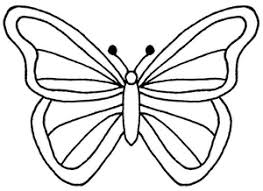 Start Right Reader Week of March 6-10Directions:  Let your child read this to you.Words to KnowDucksDucks land on a pond to rest.  Ducks gab.  Quack!  Quack!  Ducks get wet!  But ducks have slick backs.  So, wet stuff just slips off.  Will ducks nest here?  Yes!  Mom Duck gets sticks for a nest.  Ducks have stiff bills.  They dip stiff bills in the pond to nab snacks.  A red fox down the hill.  Will it get the ducks?  No!  The ducks spot the fox.  Quick!  Flap, ducks!  Flap!  Flap!  Flap!  Comprehension Questions: (Parents, ask your child the questions about the story.)Where do the ducks rest?  Why does wet stuff spill off?  What does Mom duck use for a nest?  What do ducks nab with their stiff bills?  What animal jogs down the hill?  Why do the ducks quack and flop?Blend and Read:  Read these words.		   Find these words in the story.Initial each night.  downoffwillsowillsodownoffsledflagsockMon. Tues. Thurs. 